от 10 марта 2021 года									           № 249Об утверждении нормативов затрат на оказание муниципальных услуг (выполнение работ) и на содержание имущества на 2021 год для муниципального бюджетного учреждения «Благоустройство»В соответствии с Приказом Минстроя России от 28.11.2017 № 1596/пр «Об утверждении общих требований к определению нормативных затрат на оказание государственных (муниципальных) услуг в сфере жилищно-коммунального хозяйства, благоустройства, градостроительной деятельности, строительства и архитектуры, применяемых при расчете объема субсидии на финансовое обеспечение выполнения государственного (муниципального) задания на оказание государственных (муниципальных) услуг (выполнение работ) государственным (муниципальным) учреждением», Положением о формировании муниципального задания на оказание муниципальных услуг (выполнение работ) в отношении муниципальных учреждений городского округа город Шахунья Нижегородской области и финансовом обеспечении выполнения муниципального задания, утвержденным постановлением администрации городского округа город Шахунья Нижегородской области от 28 декабря 2017 года 
№ 1839 «О порядке формирования муниципального задания на оказание муниципальных услуг (выполнение работ) в отношении муниципальных учреждений городского округа город Шахунья Нижегородской области и финансовом обеспечении выполнения муниципального задания» (с изменениями от 16 февраля 2018 года № 250, от 15 июля 2019 года № 776, от 16 октября 2020 года № 944) администрация городского округа город Шахунья Нижегородской области  п о с т а н о в л я е т:Утвердить прилагаемые сведения о фактических и планируемых затратах на оказание муниципальных услуг (выполнение работ) и на содержание имущества на 2021 год муниципальным бюджетным учреждениям «Благоустройство».Утвердить прилагаемые расчеты нормативных затрат на содержание имущества на 2021 год муниципальным бюджетным учреждениям «Благоустройство».3. Утвердить прилагаемые результаты расчетов объема нормативных затрат на оказание муниципальным бюджетным учреждениям «Благоустройство» муниципальных услуг (выполнение работ) и нормативных затрат на содержание имущества на 2021 год.Утвердить прилагаемые исходные данные и результаты расчетов объема нормативных затрат на оказание муниципальных услуг (выполнение работ) и нормативных затрат на содержание имущества муниципального бюджетного учреждения «Благоустройство» на 2021 год.Утвердить прилагаемые сводные показатели объема нормативных затрат на оказание муниципальных услуг (выполнение работ) и нормативных затрат на содержание имущества.Начальнику общего отдела администрации городского округа город Шахунья обеспечить размещение настоящего постановления на официальном сайте администрации городского округа город Шахунья Нижегородской области.Настоящее постановление вступает в силу с 1 января 2021 года.8. Контроль за исполнением настоящего постановления возложить на заместителя главы администрации, начальника управления по работе с территориями и благоустройству администрации городского округа город Шахунья Нижегородской области Ю.А. Софронова.Глава местного самоуправлениягородского округа город Шахунья						          Р.В.КошелевУтверждены
постановлением администрациигородского округа город ШахуньяНижегородской областиот 10.03.2021 г. № 249СВЕДЕНИЯО ФАКТИЧЕСКИХ И ПЛАНИРУЕМЫХ ЗАТРАТАХ НА ОКАЗАНИЕМУНИЦИПАЛЬНЫХ УСЛУГ (ВЫПОЛНЕНИЕ РАБОТ) И НА СОДЕРЖАНИЕ ИМУЩЕСТВАНА 2021 ГОД МУНИЦИПАЛЬНЫМ БЮДЖЕТНЫМ УЧРЕЖДЕНИЕМ «БЛАГОУСТРОЙСТВО»Утвержденыпостановлением администрациигородского округа город ШахуньяНижегородской областиот 10.03.2021 г. № 249РАСЧЕТЫ НОРМАТИВНЫХ ЗАТРАТ НА СОДЕРЖАНИЕ ИМУЩЕСТВА НА 2021 ГОД МУНИЦИПАЛЬНЫМ БЮДЖЕТНЫМ УЧРЕЖДЕНИЕМ «БЛАГОУСТРОЙСТВО»                                                                                                      (тыс. рублей)Утверждены
постановлением администрациигородского округа город ШахуньяНижегородской областиот 10.03.2021 г. № 249Форма 5РЕЗУЛЬТАТЫ РАСЧЕТОВ ОБЪЕМА НОРМАТИВНЫХ ЗАТРАТНА ОКАЗАНИЕ МУНИЦИПАЛЬНЫМ БЮДЖЕТНЫМ УЧРЕЖДЕНИЕМ «БЛАГОУСТРОЙСТВО» МУНИЦИПАЛЬНЫХ УСЛУГ  (ВЫПОЛНЕНИЕ РАБОТ) И НОРМАТИВНЫХ ЗАТРАТ НА СОДЕРЖАНИЕ ИМУЩЕСТВА НА 2021 ГОДУтвержденыпостановлением администрациигородского округа город ШахуньяНижегородской областиот 10.03.2021 г. № 249Исходные данные и результаты расчетов объема нормативныхзатрат на оказание муниципальных услуг (выполнение работ)  и нормативных затрат  на содержание имущества муниципального бюджетного учреждения «Благоустройство» на 2021 год--------------------------------<1> Определяется путем суммирования нормативных затрат, непосредственно связанных с оказанием муниципальной услуги (графа 2) и затрат на общехозяйственные нужды (графа 3).<2> Определяется путем суммирования произведения итогового объема нормативных затрат на оказание муниципальной услуги (графа 4) на объем муниципальной услуги) (графа 5) с затратами на содержание имущества (графа 6).Утверждены
постановлением администрациигородского округа город ШахуньяНижегородской областиот 10.03.2021 г. № 249	Форма 1СВОДНЫЕ ПОКАЗАТЕЛИ ОБЪЕМА НОРМАТИВНЫХ ЗАТРАТ НА ОКАЗАНИЕМУНИЦИПАЛЬНЫХ УСЛУГ (ВЫПОЛНЕНИЕ РАБОТ)И НОРМАТИВНЫХ ЗАТРАТ НА СОДЕРЖАНИЕ ИМУЩЕСТВА                                                                                                                                                                    (тыс. рублей)___________________________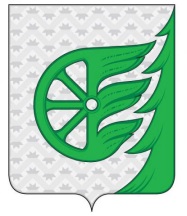 Администрация городского округа город ШахуньяНижегородской областиП О С Т А Н О В Л Е Н И Е   Наименование       муниципальной     услуги (работы)                 Нормативные затраты за единицу, рублей                               Нормативные затраты за единицу, рублей                               Нормативные затраты за единицу, рублей                               Нормативные затраты за единицу, рублей                               Нормативные затраты за единицу, рублей                               Нормативные затраты за единицу, рублей                Объеммуниципальнойуслуги,единица измеренияНормативныезатраты насодержаниеимущества,тыс.рублейОценка объемасредств,получаемых врезультатеоказанияплатных услугв пределахустановленногомуниципального задания,тыс. рублейСуммафинансовогообеспечениявыполнениямуниципальногозадания,тыс. рублей   Наименование       муниципальной     услуги (работы)  Нормативные затраты, непосредственносвязанные с оказанием муниципальной услуги(работы)Нормативные затраты, непосредственносвязанные с оказанием муниципальной услуги(работы)Нормативные затраты, непосредственносвязанные с оказанием муниципальной услуги(работы)Нормативные затраты, непосредственносвязанные с оказанием муниципальной услуги(работы)Нормативныезатраты наобщехозяйственныенуждыИТОГО: Объеммуниципальнойуслуги,единица измеренияНормативныезатраты насодержаниеимущества,тыс.рублейОценка объемасредств,получаемых врезультатеоказанияплатных услугв пределахустановленногомуниципального задания,тыс. рублейСуммафинансовогообеспечениявыполнениямуниципальногозадания,тыс. рублей   Наименование       муниципальной     услуги (работы)  На оплатутруда иначисленияпо оплатетрудаНаприобретениематериальныхзапасовИныенормативныезатратыИтогоНормативныезатраты наобщехозяйственныенуждыИТОГО: Объеммуниципальнойуслуги,единица измеренияНормативныезатраты насодержаниеимущества,тыс.рублейОценка объемасредств,получаемых врезультатеоказанияплатных услугв пределахустановленногомуниципального задания,тыс. рублейСуммафинансовогообеспечениявыполнениямуниципальногозадания,тыс. рублей         1             2          3           4       5 =  гр. 2 + гр. 3  + гр. 4         6          7 =  гр. 5 + гр. 6       8           9           10           11 =     (гр. 7 x гр. 8) + гр. 9 -  10      Работа N 1Организация освещения улиц12,993,90,2917,187,0224,2054100 м.20,0х1329,22Работа N2Содержание объектов дорожного хозяйства37010,3831904,74924,2669839,3811367,8381207,2142,54 км.10,4х3464,95Работа N 3Организация благоустройства и озеленения17,741,550,0419,334,9724,376309 м.кв.хх1854,31Работа N 4Благоустройство территорий12,572,090,0614,723,418,12139688 м.кв.хх2531,15Работа N 5Содержание мест захоронений1,170,1601,330,692,02276700 м.кв.0х558,93Итого отчетныйфинансовый годпо учреждению37054,8531912,44924,6569891,9411383,9181275,8530,4х9738,56Работа N 1Организация освещения улиц12,993,90,2917,187,0224,2054100 м.20,0х1329,22Работа N2Содержание объектов дорожного хозяйства37010,3831904,74924,2669839,3811367,8381207,2142,54 км.10,4х3464,95Работа N 3Организация благоустройства и озеленения17,741,550,0419,334,9724,376309 м.кв.хх1854,31Работа N 4Благоустройство территорий12,572,090,0614,723,418,12139688 м.кв.хх2531,15Работа N 5Содержание мест захоронений 1,170,1601,330,692,02276700 м.кв.0х558,93Итого текущийфинансовый годпо учреждению37054,8531912,44924,6569891,9411383,9181275,8530,4х9738,56Работа N 1Организация освещения улиц12,993,90,2917,187,0224,2054100 м.20,0х1329,22Работа N2Содержание объектов дорожного хозяйства37010,3831904,74924,2669839,3811367,8381207,2142,54 км.10,4х3464,95Работа N 3Организация благоустройства и озеленения17,741,550,0419,334,9724,376309 м.кв.хх1854,31Работа N 4Благоустройство территорий12,572,090,0614,723,418,12139688 м.кв.хх2531,15Работа N 5Содержание мест захоронений1,170,1601,330,692,02276700 м.кв.0х558,93Итого очереднойфинансовый годпо учреждению37054,8531912,44924,6569891,9411383,9181275,8530,4х9738,56Наименованиемуниципальнойуслуги (работы)Нормативные затраты напотребление тепловой энергииНормативные затраты на потребление электрической энергииНормативные затраты на потребление электрической энергииНормативные затраты на уплату налоговЗатраты насодержаниеимущества, сданногов арендуОбъем нормативных затрат насодержаниеимущества1234456=2+3+4-5Организация освещения улиц68,463,860,170,17Х72,49Содержание объектов дорожного хозяйства440,1224,81,071,07Х465,99Организация благоустройства и озеленения38,432,170,100,10Х 40,70Благоустройство территорий94,895,350,230,23Х100,47Содержание мест захоронений14,600,820,030,03Х15,45Итого отчетныйфинансовый  год656,537,01,61,6Х695,1Организация освещения улиц68,463,860,170,17Х72,49Содержание объектов дорожного хозяйства440,1224,81,071,07Х465,99Организация благоустройства и озеленения38,432,170,100,10Х 40,70Благоустройство территорий94,895,350,230,23100,47Содержание мест захоронений14,600,820,030,03Х15,45Итого текущийфинансовый  год656,537,01,61,6Х695,1Организация освещения улиц 68,463,860,170,17Х72,49Содержание объектов дорожного хозяйства440,1224,81,071,07Х465,99Организация благоустройства и озеленения38,432,170,100,10Х 40,70Благоустройство территорий94,895,350,230,23Х100,47Содержание мест захоронений14,600,820,030,03Х15,45Итого очереднойфинансовый  год656,537,01,61,6Х695,1Наименование      муниципальной услуги  (работы)            Нормативные затраты за единицу, рублей         Нормативные затраты за единицу, рублей         Нормативные затраты за единицу, рублей     Единицы   измерения  показателя  объема    муниципальной  услуги    (работы)   Объем    муниципальной  услуги    (работы),  единиц    Нормативные затраты насодержание имущества,  рублей   Оценка объема средств,   получаемых в результатеоказания   платных услуг в пределах  установленногомуниципальногозадания,    рублей    Сумма финансовогообеспечения    выполнения     муниципального   задания, рублей  Наименование      муниципальной услуги  (работы)        Нормативные  затраты,    непосредственно связанные с  оказанием   муниципальной услуги (работы)Нормативные   затраты наобщехозяйственные нужды          Итого     нормативных  затрат наоказание   муниципальной   услуги    (работы)   Единицы   измерения  показателя  объема    муниципальной  услуги    (работы)   Объем    муниципальной  услуги    (работы),  единиц    Нормативные затраты насодержание имущества,  рублей   Оценка объема средств,   получаемых в результатеоказания   платных услуг в пределах  установленногомуниципальногозадания,    рублей    Сумма финансовогообеспечения    выполнения     муниципального   задания, рублей             1                  2               3          4 = 2 + 3        5            6           7           8       9 = SUM (4 x 6) + 7 - 8        ОТЧЕТНЫЙ ФИНАНСОВЫЙ ГОДОТЧЕТНЫЙ ФИНАНСОВЫЙ ГОДОТЧЕТНЫЙ ФИНАНСОВЫЙ ГОДОТЧЕТНЫЙ ФИНАНСОВЫЙ ГОДОТЧЕТНЫЙ ФИНАНСОВЫЙ ГОДОТЧЕТНЫЙ ФИНАНСОВЫЙ ГОДОТЧЕТНЫЙ ФИНАНСОВЫЙ ГОДОТЧЕТНЫЙ ФИНАНСОВЫЙ ГОДОТЧЕТНЫЙ ФИНАНСОВЫЙ ГОДРабота N 1Организация освещения улиц17,187,0224,20Протяженность, м.5410020000,00Х1 329 220,00Работа N2Содержание объектов дорожного хозяйства69839,3811367,8381207,21Протяженность, км.42,5410400,00Х3 464 954,71Работа N 3Организация благоустройства и озеленения19,334,9724,3Площадь, м.кв.76309ХХ1854308,70Работа N 4Благоустройство территорий14,723,418,12Площадь, м.кв.139688ХХ2531146,56Работа N 5Содержание мест захоронений1,330,692,02Площадь, м.кв.276700ХХ558 934,00Итого отчетныйфинансовыйгод по учреждению69891,9411383,9181275,8530400,00Х9738563,97ТЕКУЩИЙ ФИНАНСОВЫЙ ГОДТЕКУЩИЙ ФИНАНСОВЫЙ ГОДТЕКУЩИЙ ФИНАНСОВЫЙ ГОДТЕКУЩИЙ ФИНАНСОВЫЙ ГОДТЕКУЩИЙ ФИНАНСОВЫЙ ГОДТЕКУЩИЙ ФИНАНСОВЫЙ ГОДТЕКУЩИЙ ФИНАНСОВЫЙ ГОДТЕКУЩИЙ ФИНАНСОВЫЙ ГОДТЕКУЩИЙ ФИНАНСОВЫЙ ГОДРабота N 1Организация освещения улиц17,187,0224,20Протяженность, м.5410020000,00Х1 329 220,00Работа N2Содержание объектов дорожного хозяйства69839,3811367,8381207,21Протяженность, км.42,5410400,00Х3 464 954,71Работа N 3Организация благоустройства и озеленения19,334,9724,3Площадь, м.кв.76309ХХ1854308,70Работа N 4Благоустройство территорий14,723,418,12Площадь, м.кв.139688ХХ2531146,56Работа N 5Содержание мест захоронений1,330,692,02Площадь, м.кв.276700ХХ558 934,00Итого текущийФинансовыйгод по учреждению69891,9411383,9181275,8530400,00Х9738563,97ОЧЕРЕДНОЙ ФИНАНСОВЫЙ ГОДОЧЕРЕДНОЙ ФИНАНСОВЫЙ ГОДОЧЕРЕДНОЙ ФИНАНСОВЫЙ ГОДОЧЕРЕДНОЙ ФИНАНСОВЫЙ ГОДОЧЕРЕДНОЙ ФИНАНСОВЫЙ ГОДОЧЕРЕДНОЙ ФИНАНСОВЫЙ ГОДОЧЕРЕДНОЙ ФИНАНСОВЫЙ ГОДОЧЕРЕДНОЙ ФИНАНСОВЫЙ ГОДОЧЕРЕДНОЙ ФИНАНСОВЫЙ ГОДРабота N 1Организация освещения улиц17,187,0224,20Протяженность, м.5410020000,00Х1 329 220,00Работа N2Содержание объектов дорожного хозяйства69839,3811367,8381207,21Протяженность, км.42,5410400,00Х3 464 954,71Работа N 3Организация благоустройства и озеленения19,334,9724,3Площадь, м.кв.76309ХХ1854308,70Работа N 4Благоустройство территорий14,723,418,12Площадь, м.кв.139688ХХ2531146,56Работа N 5Содержание мест захоронений1,330,692,02Площадь, м.кв.276700ХХ558 934,00Итого очереднойФинансовыйгод по учреждению69891,9411383,9181275,8530400,00Х9738563,97Наименованиемуниципальнойуслуги (работы)Нормативныезатраты,непосредственносвязанные соказаниеммуниципальнойуслуги (работы)Нормативныезатраты наобщехозяйственные нуждыИтогонормативныезатраты наоказаниемуниципальнойуслуги <1>ОбъеммуниципальнойработыЗатраты насодержаниеимуществаСуммафинансовогообеспечениявыполнениямуници-пальногозадания <2>руб. за ед.      руб. за ед.     руб. за ед.       ед.  тыс.руб.  тыс. руб.       1             2            3            4         5       6          7     Работа N 1Организация освещения улиц17,187,0224,2054100 м.92,491 401,71Работа N2Содержание объектов дорожного хозяйства69 839,3811 367,8381 207,2142,54 км.476,293 930,84Работа N 3Организация благоустройства и озеленения19,334,9724,3076309 м240,701 895,01Работа N 4Благоустройство территорий14,723,418,12139688м2100,472 631,62Работа N 5Содержание мест захоронений1,330,692,02276700,015,45574,38Итого отчетныйфинансовый  год          69891,9411383,9181275,85Х695,110 433,7Работа N 1Организация освещения улиц 17,187,0224,2054100 м.92,491 401,71Работа N2Содержание объектов дорожного хозяйства69 839,3811 367,8381 207,2142,54 км.476,293 930,84Работа N 3Организация благоустройства и озеленения19,334,9724,3076309 м240,701 895,01Работа N 4Благоустройство территорий14,723,418,12139688м2100,472 631,62Работа N 5Содержание мест захоронений1,330,692,02276700,015,45574,38Итого текущийфинансовый   год          69891,9411383,9181275,85Х695,110 433,7Работа N 1Организация освещения улиц17,187,0224,2054100 м.92,491 401,71Работа N2Содержание объектов дорожного хозяйства69 839,3811 367,8381 207,2142,54 км.476,293 930,84Работа N 3Организация благоустройства и озеленения19,334,9724,3076309 м240,701 895,01Работа N 4Благоустройство территорий14,723,418,12139688м2100,472 631,62Работа N 5Содержание мест захоронений1,330,692,02276700,015,45574,38Итого очереднойфинансовый   год          69891,9411383,9181275,85Х695,110 433,7 Наименование Количество  учреждений, до которых  доведено   муниципальноезадание,   единиц    Нормативные затраты наоказание   муниципальныхуслуг    (выполнение  работ)    Нормативныезатраты насодержание  имущества Оценка объема средств,   получаемых в результате оказания   платных услуг в пределах  установленногомуниципальногозадания    Сумма     финансового  обеспечения  выполнения  муниципальногозадания                   1                     2            3           4           5             6       ОТЧЕТНЫЙ ФИНАНСОВЫЙ ГОДОТЧЕТНЫЙ ФИНАНСОВЫЙ ГОДОТЧЕТНЫЙ ФИНАНСОВЫЙ ГОДОТЧЕТНЫЙ ФИНАНСОВЫЙ ГОДОТЧЕТНЫЙ ФИНАНСОВЫЙ ГОДОТЧЕТНЫЙ ФИНАНСОВЫЙ ГОДИтого по учреждению19 708,2725,5010 433,7ТЕКУЩИЙ ФИНАНСОВЫЙ ГОДТЕКУЩИЙ ФИНАНСОВЫЙ ГОДТЕКУЩИЙ ФИНАНСОВЫЙ ГОДТЕКУЩИЙ ФИНАНСОВЫЙ ГОДТЕКУЩИЙ ФИНАНСОВЫЙ ГОДТЕКУЩИЙ ФИНАНСОВЫЙ ГОДИтого по учреждению 19 708,2725,5010 433,7ОЧЕРЕДНОЙ ФИНАНСОВЫЙ ГОДОЧЕРЕДНОЙ ФИНАНСОВЫЙ ГОДОЧЕРЕДНОЙ ФИНАНСОВЫЙ ГОДОЧЕРЕДНОЙ ФИНАНСОВЫЙ ГОДОЧЕРЕДНОЙ ФИНАНСОВЫЙ ГОДОЧЕРЕДНОЙ ФИНАНСОВЫЙ ГОДИтого по учреждению19 708,2725,5010 433,7